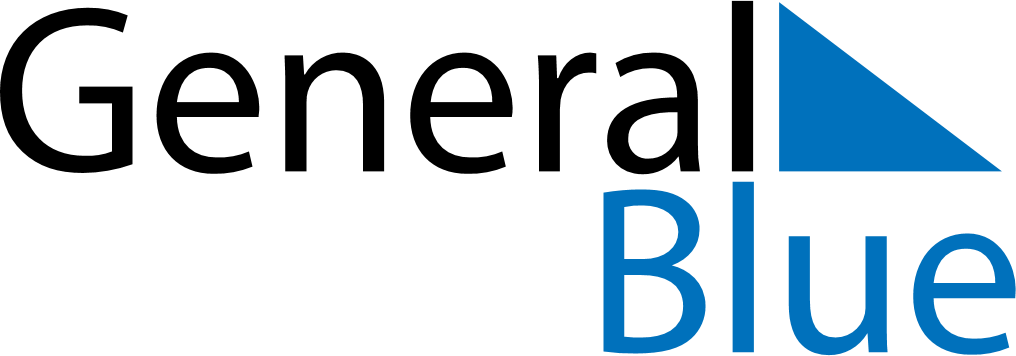 August 2025August 2025August 2025August 2025CubaCubaCubaMondayTuesdayWednesdayThursdayFridaySaturdaySaturdaySunday1223456789910111213141516161718192021222323242526272829303031